ДЕРЖСТАТ      ГОЛОВНЕ УПРАВЛІННЯ СТАТИСТИКИ У ЧЕРНІГІВСЬКІЙ ОБЛАСТІвул.Гонча, 37,  м.Чернігів, 14000, тел/ф. (0462) 67-50-27, факс (0462) 67-50-82E-mail: post@chernigivstat.gov.ua      Web: http//www.chernigivstat.gov.ua      Код ЄДРПОУ 02363072                                                                                 Управління статистики у Ніжинському районі(для районних ЗМІ)Районна державна адміністраціяРайонна радаМіська рада (для розміщення на сайті)Прес-випускПро надання населенню м.Ніжина субсидій за 9 місяців 2017 рокуУпродовж січня–вересня 2017р. за допомогою на утримання житла та оплату комунальних послуг звернулося 24 тис. домогосподарств м.Ніжина, що в 1,5 раза більше, ніж у січні–вересні 2016 року. Відділами субсидій було задоволено 98% звернень. У вересні субсидії отримували 19 тис. родин (8% від загальнообласного показника). Середній розмір субсидії, призначеної одному домогосподарству, становив 125 грн (у вересні 2016р. – 78 грн). Із заявами про надання допомоги готівкою на відшкодування витрат для придбання скрапленого газу, твердого та рідкого пічного побутового палива в січні–вересні 2017 року звернулося 290 домогосподарств міста, що на 21% більше, ніж у січні–вересні 2016 року. Призначено субсидії 255 родинам на суму 696 тис.грн. Середній розмір субсидії такого виду, призначеної одному домогосподарству у вересні, становив 1391 грн.Головне управління статистики у Чернігівській областіДядечко 776440  27.10.2017№09.2-08/1043-17На №від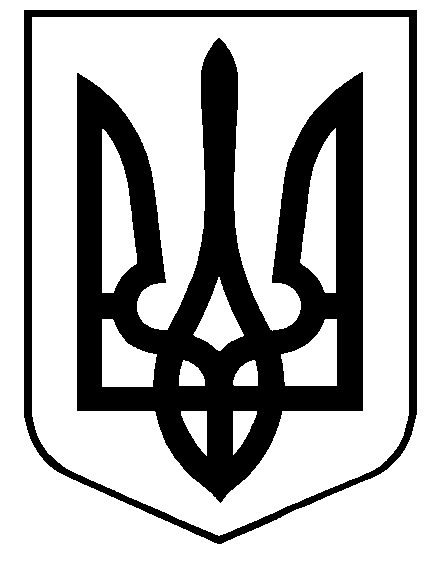 